Консультация на тему:« Кризис трёх лет»Раннее детство (период от 1 года до 3 лет) - это начальный этап в формировании личности. В этот период  развиваются самосознание, чувства, создаются предпосылки для развития воли, появляются новые потребности, удовлетворить которые уже трудно в условиях прежней деятельности и сложившихся форм общения со взрослыми. Развитие самосознания у ребёнка раннего возраста связано с отделением себя от своих действий, с осознанием своих желаний, что приводит к изменению отношения к людям, предметам, самому себе. К 3-ём годам у ребёнка появляются желания, не совпадающие с желаниями  взрослых. В раннем возрасте между желаниями ребёнка и взрослых не было особых расхождений (ребёнок хотел что-то недозволенного, взрослый мог переключить внимание ребёнка на другой привлекающий предмет). К трём годам желания становятся определёнными и устойчивыми, что подтверждается настойчивыми словами « Я хочу». Развитие самосознания ведёт  к формированию самооценки. Отмечается развитие самостоятельности. Фраза « Я сам» как нельзя лучше говорит о её проявлении. Ребёнок уже не всегда хочет, чтобы ему помогали.  	Стремление к самостоятельности и независимости от взрослого, как в действиях, так и в желаниях ребёнка, приводит к существенным осложнениям в отношениях ребёнка и взрослого. Желание действовать по собственному усмотрению вопреки ситуации и предложенному взрослым, приводит к «кризису социальных отношений» (Л.В.Выготский). Этот период в классической психологии получил название « Кризис  трёх лёт».Симптомы кризисаНегативизм - отрицательная реакция, выражающаяся в отказе подчиняться определённым требованиям взрослых. Ребёнок не делает что – то только потому, что это предложил ему определённый взрослый человек. Главный мотив  действия – сделать наоборот, т.е. прямо противоположное тому, что ему сказали.Упрямство - ребёнок настаивает на своём решении, причём не потому, что ему этого очень хочется, а потому, что он сам об этом сказал взрослым и требует, чтобы с его мнением считались;Строптивость – направлена не против конкретного взрослого, а против всей сложившейся системы отношений, принятых в ломе порядков и норм;Своеволие, как тенденция к самостоятельности – ребёнок хочет всё делать и решать сам. Желание и стремление действовать самостоятельно часто неадекватны возможностям ребёнка, поэтому родители сопротивляются реакции «Я сам!», что вызывает дополнительные конфликты со взрослыми.Второстепенные проявления  кризиса:- обесценивание взрослых, выражающееся в отрицательном отношении к близким взрослым, в первую очередь к родителям («а ты плохой», «я с тобой не дружу», « дура»  и др.);- протест – бунт – проявляется в регулярных конфликтах, частых ссорах с родителями, когда дети как бы находятся в состоянии войны с взрослыми. Поведение ребёнка носит протестующий характер;- деспотизм – выражается в желании проявлять по отношению к близким, диктуя, например, что он будет есть, а что не будет, может мама уйти из дома или нет, и т.д.Все эти явления свидетельствуют о том, что у ребёнка изменяется отношение к другим людям и самому себе: психологически ребёнок отделяется от близких взрослых, у него появляется желание проявить своё «Я», которое он может реализовать только противопоставляя  себя взрослому человеку. Специфической чертой кризиса трёх лет является активный характер поведения ребёнка. Трёхлетний ребёнок сопротивляется, независимо от того, как ведёт себя взрослый ( уступка ему не снимает аффективного отношения к ситуации, но приводит лишь к смене предмета недовольства). У трёхлетнего ребёнка негативизм возникает в словесно оформленном виде: « не хочу…», «я сам!», ребёнок как бы ищет содержание этим словам.Таким образом, все симптомы кризиса говорят о том, что сложившиеся формы общения и деятельности ребёнка  его больше не удовлетворяют. Но это заметно, только тогда, когда взрослые, не замечая новых тенденций в развитии ребёнка, ограничивают его свободу и активность. Кризис – достаточно сложный период для самого ребёнка. Негативные формы поведения могут закрепиться, став устойчивыми к концу дошкольного возраста, поэтому многое зависит от взрослых. Ребёнку самому не справиться. Ведь даже « Я сам!» - не так просто, как ему иногда кажется.Основные педагогические принципы поведения взрослых в кризисный период.Терпение. Выдержка. Включение ребёнка в игру.Помощь ребёнку или включение его в действия взрослого («Помоги мне!»).Соревнование.Предоставление большей самостоятельности растущему человеку.Потребности ребёнка могут быть удовлетворены в сюжетно – ролевой игре, которая начинает развиваться в этот период.                                                                          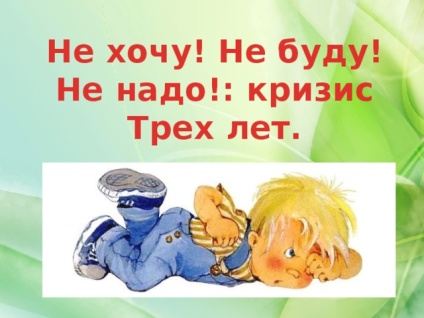  Подготовила                                       педагог-психолог:  Мазина Е.В.   Мазина Е.В.